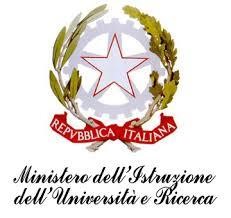 ISTITUTO COMPRENSIVO “J. SANNAZARO”OLIVETO CITRA (SA)Via F. Cavallotti, 15 - Tel. 0828/793037 cf. 82005110653 - C.M. SAIC81300De-mail: saic81300d@istruzione.it sito internet: www.olivetocitraic.gov.itPEC: SAIC81300D@PEC.ISTRUZIONE.IT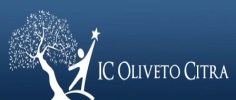 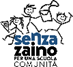 Prot. n. 								OLIVETO CITRA, Alle docenti Funzione strumentale per l’inclusione Ceres IsabellaForlenza CarmenAlle docenti referenti inclusione per ordine scolasticoScotese Milena (Scuola dell’infanzia)De Simone Alessandra (Scuola Primaria)Cipollaro Florinda (SSPG)albo/atti/sito webOggetto: CONVOCAZIONE DEL GRUPPO DI SUPPORTO PER L’INCLUSIONE_09.05.2023_a.s.2022_23Si comunica che il Gruppo di Supporto alla Funzione Strumentale per l’Inclusione è convocato in modalità web meeting (mediante l’applicazione Meet G Suite) per martedì 9 MAGGIO 2023 alle ore 15.30 con il seguente o.d.g.: redazione PAI (Piano Annuale Inclusione) 2023/2024- Parte II: obiettivi di incremento dell’inclusività proposti per il prossimo anno scolastico.IL DIRIGENTE SCOLASTICODott.ssa Maria PappalardoFirma autografa omessa ai sensi dell’art. 3 del D. Lgs. n. 39/1993